別記要領様式第２２号（要領１２関係）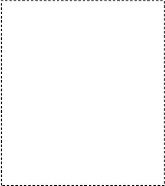 私は、 借受者として次のとおり修学資金等の貸付けを受けました。 この資金は介護福祉士修学資金等貸付事業実施要綱等の規定に従い返還いたします。私は、 借受者に上記のとおり履行させるとともに、 万一借受者が履行しない場合は、 その債務を負担いたします。連帯保証人　　　　　住  　      所〒修学生との関係氏          名　　　　　　　　　　　　　　　（印）連帯保証人　　　　　住  　      所〒修学生との関係氏          名　　　　　　　　　　　　　　　（印）借受者フリガナ借受者氏名(印)(印)(印)(印)借受者住所〒〒〒〒借受者電話自宅携帯借用金額　　　　　　　　　　　　　　　　　　　円借用金額内訳月額総額（生保加算分を含む。）　  　　　　 円（内訳　　　円×　　か月）入学準備金　　　　　　　　　　　 　　　　　円就職準備金　　　　　　　　　　 　　　　　　円国家試験受験対策費用　　　　　　　　　　　 円授業料相当額（ﾃｷｽﾄ代等を含む。）　　　　　 円再就職準備金　　　　　　　　　　　　　　　 円障害福祉分野就職支援金　　　　　　　　　　円※①～④：介護福祉士修学資金関係、⑤：介護福祉士実務者研修受講資金関係、⑥：再就職準備金関係、⑦障害福祉分野就職支援金関係借用期間　　　　　年　　　月　　　～　　　　　　年　　　月　